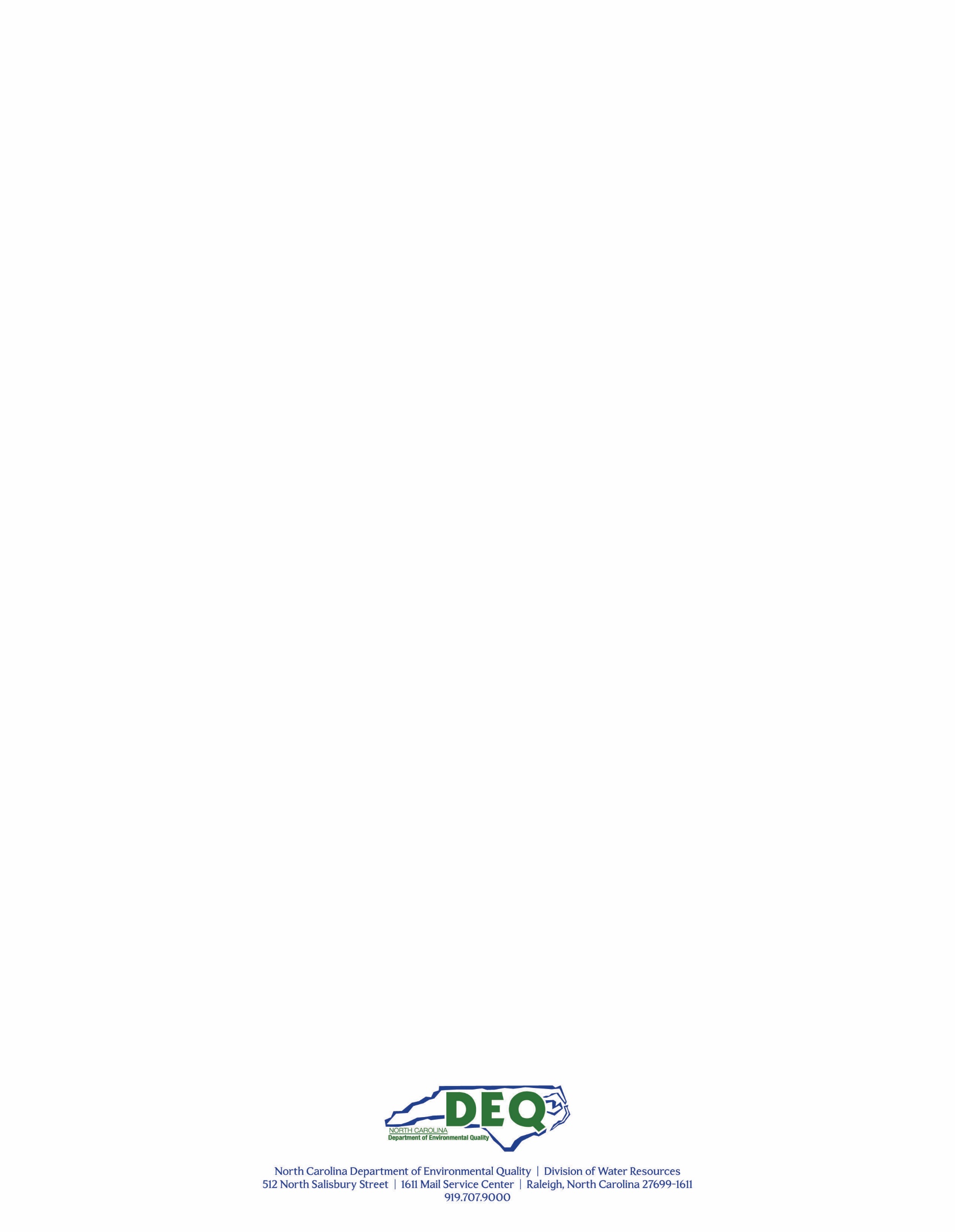 LEAD AND COPPER – OPTIMAL CORROSION CONTROL TREATMENT / WQPs AND CERTIFICATION OF INSTALLATION AND PROPER OPERATIONWater System Name:Water System Number:County: Population:System Type:  (√ check box)   Community  or  Non-transient non-communityCorrosion Control Treatment Recommendation Approved by Rule Manager:Corrosion Control Treatment Recommendation Approved by Rule Manager:Corrosion Control Treatment Recommendation Approved by Rule Manager:Rule Manager’s Approval Date:OPTIMAL CORROSION CONTROL TREATMENT (OCCT) PURPOSE  AND  WATER QUALITY PARAMETERS (WQPs):OPTIMAL CORROSION CONTROL TREATMENT (OCCT) PURPOSE  AND  WATER QUALITY PARAMETERS (WQPs):OPTIMAL CORROSION CONTROL TREATMENT (OCCT) PURPOSE  AND  WATER QUALITY PARAMETERS (WQPs):OPTIMAL CORROSION CONTROL TREATMENT (OCCT) PURPOSE  AND  WATER QUALITY PARAMETERS (WQPs):OPTIMAL CORROSION CONTROL TREATMENT (OCCT) PURPOSE  AND  WATER QUALITY PARAMETERS (WQPs):OPTIMAL CORROSION CONTROL TREATMENT (OCCT) PURPOSE  AND  WATER QUALITY PARAMETERS (WQPs):OPTIMAL CORROSION CONTROL TREATMENT (OCCT) PURPOSE  AND  WATER QUALITY PARAMETERS (WQPs):Equipment InstalledFor Facility ID/Entry Point:Note:  Use a separate form for each Facility ID/Entry Point.Alkalinity and pH AdjustmentAlkalinity and pH AdjustmentCalcium Hardness AdjustmentCorrosion InhibitorCorrosion InhibitorCorrosion InhibitorEquipment InstalledWQPspHAlkalinityCalciumOrthophosphateSilicateOtherChemicals UsedDosageEntry Point - Proposed Optimal Operating Range(s) Distribution System -  Proposed Optimal Operating Range(s) OPERATION AND MAINTENANCE OF SYSTEM:OPERATION AND MAINTENANCE OF SYSTEM:OPERATION AND MAINTENANCE OF SYSTEM:OPERATION AND MAINTENANCE OF SYSTEM:OPERATION AND MAINTENANCE OF SYSTEM:Operator’s Name:Operator ID#Certification (Grade &Type) (ex. C Well)Phone number:Email:Does this Operator have a Standard Operating Procedure for the following:Notification to Owner and Public Water Supply Section’s Regional Office of treatment equipment malfunctions and/or misfeeding of chemicals:     YES     NOReview of data/information to ensure proper operation and maintenance of CCT and the effectiveness and optimization of CCT:     YES     NODoes this Operator have a Standard Operating Procedure for the following:Notification to Owner and Public Water Supply Section’s Regional Office of treatment equipment malfunctions and/or misfeeding of chemicals:     YES     NOReview of data/information to ensure proper operation and maintenance of CCT and the effectiveness and optimization of CCT:     YES     NODoes this Operator have a Standard Operating Procedure for the following:Notification to Owner and Public Water Supply Section’s Regional Office of treatment equipment malfunctions and/or misfeeding of chemicals:     YES     NOReview of data/information to ensure proper operation and maintenance of CCT and the effectiveness and optimization of CCT:     YES     NODoes this Operator have a Standard Operating Procedure for the following:Notification to Owner and Public Water Supply Section’s Regional Office of treatment equipment malfunctions and/or misfeeding of chemicals:     YES     NOReview of data/information to ensure proper operation and maintenance of CCT and the effectiveness and optimization of CCT:     YES     NODoes this Operator have a Standard Operating Procedure for the following:Notification to Owner and Public Water Supply Section’s Regional Office of treatment equipment malfunctions and/or misfeeding of chemicals:     YES     NOReview of data/information to ensure proper operation and maintenance of CCT and the effectiveness and optimization of CCT:     YES     NOCERTIFICATION - I hereby affirm that optimal corrosion control treatment has been installed and is being properly operated as agreed to between the above named water system and the state of North Carolina, and that the information and dates indicated herein are correct. CERTIFICATION - I hereby affirm that optimal corrosion control treatment has been installed and is being properly operated as agreed to between the above named water system and the state of North Carolina, and that the information and dates indicated herein are correct. CERTIFICATION - I hereby affirm that optimal corrosion control treatment has been installed and is being properly operated as agreed to between the above named water system and the state of North Carolina, and that the information and dates indicated herein are correct. CERTIFICATION - I hereby affirm that optimal corrosion control treatment has been installed and is being properly operated as agreed to between the above named water system and the state of North Carolina, and that the information and dates indicated herein are correct. Final Engineering Plans and Specifications  Approval Date:  ___________Installation Completion Date:  ____________Commencement of Operation Date:  ___________Certified by: ______________________                                (Print Name)System Affiliation:  (√ check box)   Owner  or    Responsible personSignature: _____________________ Phone: _______________________Email: ________________________Certification Date: